COMUNICACIÓN CON TUS PROFESSORES 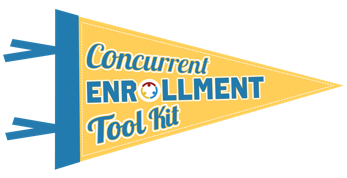 COMUNICACIÓN CON TUS PROFESSORES Cómo Comunicarte de Forma Eficaz y Respetuosa con Profesores Por Correo ElectrónicoSiempre empieza tu correo electrónico con un saludo.Pon el propósito de su mensaje en la línea de asunto (no dejes la línea de asunto en blanco.)Usa un saludo formal con el título correcto (Dr., Profesor, Sr./Mr., Sra./Mrs., etc.).Introdúcete en la primera línea e incluye el curso que está tomando. Tu profesor te acordará de ti.Sé respetuoso y amable.Comunica claramente cuál es tu necesidad específica (necesitas ayuda, vas a faltar una de las clases, calificaciones, te gustaría hacer reunirte, etc.).Termina tu mensaje de forma formal con una despedid (Gracias, Saludos, Sinceramente).Revisa tu mensaje antes de mandar. Presta atención a errores ortográficos y gramaticales.Cómo Comunicarte de Forma Eficaz y Respetuosa con Profesores Por Correo ElectrónicoSiempre empieza tu correo electrónico con un saludo.Pon el propósito de su mensaje en la línea de asunto (no dejes la línea de asunto en blanco.)Usa un saludo formal con el título correcto (Dr., Profesor, Sr./Mr., Sra./Mrs., etc.).Introdúcete en la primera línea e incluye el curso que está tomando. Tu profesor te acordará de ti.Sé respetuoso y amable.Comunica claramente cuál es tu necesidad específica (necesitas ayuda, vas a faltar una de las clases, calificaciones, te gustaría hacer reunirte, etc.).Termina tu mensaje de forma formal con una despedid (Gracias, Saludos, Sinceramente).Revisa tu mensaje antes de mandar. Presta atención a errores ortográficos y gramaticales.